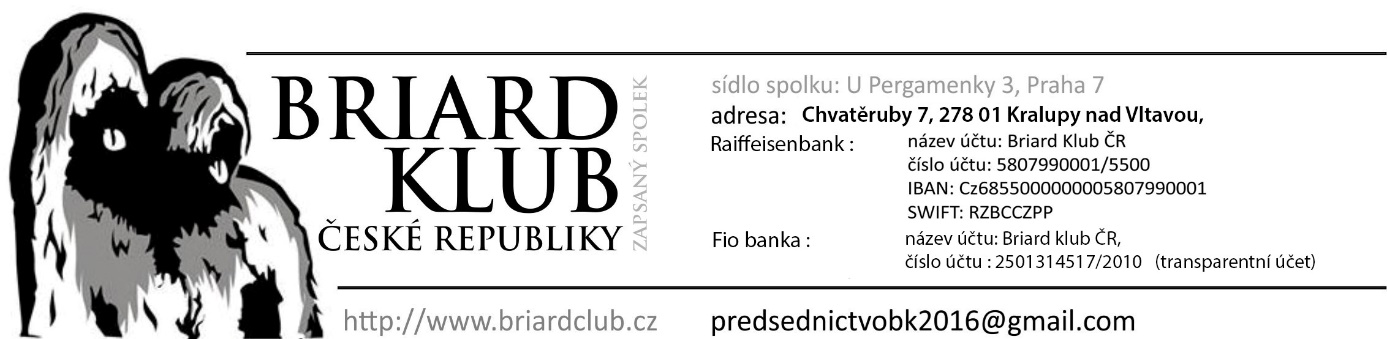 FORMULÁŘ PRO UCHOVNĚNÍJméno psa / feny a chovatelské stanice: ……………………………………………………………………….…….Otec: ……………………………………………………………………….………………………………………………………….Matka:………………………………………………………………………………………………………………………………..Chovatel: ……………………………………………………………………………………………………………………….…..Majitel: ………………………………………………………………………………………………………………………..……..Adresa: …………………………………………………………………………………………………………………..……………Barva očí: ……………………………………            Kohoutková výška: …………….…………………………………Skus/počet zubů: …………………………………………….…………………………………………….……………………..Identifikace zvířete (číslo čipu/tetování- ověří rozhodčí): ………………………………………………..….….Rozhodčí exteriéru: ………………………………….…………Datum a místo: ………..………………………………………...………………………………………………….podpis